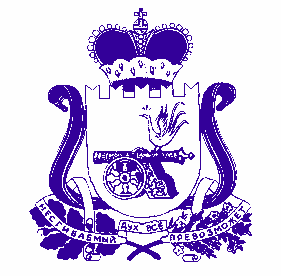 администрация Третьяковского СЕЛЬСкого поселения Духовщинского района Смоленской областиПОСТАНОВЛЕНИЕ от 08 сентября 2021 года № 29Об утверждении Плана по противодействию коррупциив Третьяковском сельском поселенииДуховщинского района Смоленской области на 2021-2024 годыВ соответствии с подпунктом «б» пункта 3 Указа Президента Российской Федерации от 16.08.2021 № 478 «О национальном плане противодействия коррупции на 2021-2024 годы», Федеральным законом от 25.12.2008 № 273-ФЗ «О противодействии коррупции», областным законом от 28.05.2009 № 34-з «О противодействии коррупции в Смоленской области», Уставом Третьяковского сельского поселения Духовщинского района Смоленской области, Администрация Третьяковского сельского поселения Духовщинского района Смоленской областиПОСТАНОВЛЯЕТ:Утвердить прилагаемый План по противодействию коррупции в Третьяковском сельском поселении Духовщинского района Смоленской области на 2021-2024 годы (далее-план).Ответственным исполнителям обеспечить выполнение мероприятий, предусмотренных планом, в установленные сроки.Признать утратившим силу постановление администрации Третьяковского сельского поселения Духовщинского района Смоленской области от 16.12.2020 года № 66 «Об утверждении плана мероприятий по противодействию коррупции на территории Третьяковского сельского поселения Духовщинского района Смоленской области на 2021 год».4. Контроль по исполнению настоящего постановления оставляю за собой.Глава муниципального образования Третьяковского сельского поселения 
Духовщинского района Смоленской области                                  Е.И. ИвановаУТВЕРЖДЕНПостановлением АдминистрацииТретьяковского сельского поселенияДуховщинского района Смоленской областиот 08.09.2021 № 29 ПЛАНПо противодействию коррупции в Третьяковском сельском поселении Духовщинского района Смоленской области на 2021-2024 годы№п/пМероприятиеСроки исполненияОтветственные исполнители1.Проведение мероприятий по предупреждению коррупции в администрации Третьяковского сельского поселения, в том числе:- активизация работы по формированию у муниципальных служащих отрицательного отношения к коррупции, предание гласности каждого установленного факта коррупции в учреждении;- формирование негативного отношения работников к дарению подарков в связи с исполнением ими служебных обязанностей;- недопущение муниципальными служащими поведения, которое может восприниматься окружающими как обещание или предложение дачи взятки либо как согласие принять взятку или как просьба о даче взятки1 раз в кварталГлава муниципального образования2.Проведение проверок по поступившим уведомлениям о фактах обращения к муниципальным служащим администрации Третьяковского сельского поселения в целях склонения их к совершению коррупционных правонарушений и направление материалов проверок в органы прокуратуры и иные федеральные государственные органыПри необходимостиГлава муниципального образования3.Осуществление комплекса организационных разъяснительных и иных мер по вопросам противодействия коррупции (проведение семинара, индивидуальных консультаций, совещаний) с муниципальными служащими1 раз в кварталГлава муниципального образования4.Ознакомление вновь принимаемых работников с законодательством о противодействии коррупции и иными актами администрацииПри необходимостиГлава муниципального образования5.Осуществление взаимодействия с правоохранительными органами, органами прокуратуры, иными государственными органами и организациями.ПостоянноМуниципальные служащие администрации Третьяковского сельского поселения6.Своевременное обновление и наполнение информацией официального сайта Третьяковского сельского поселения.ПостоянноМенеджер7.Полное и своевременное представление муниципальными служащими администрации Третьяковского сельского поселения сведений о своих доходах, расходах, об имуществе и обязательствах имущественного характера своих супруги (супруга) и несовершеннолетних детейДо 20 апреля, следующего за отчетнымВедущий специалист8.Размещение сведений о доходах, расходах, об имуществе и обязательствах имущественного характера муниципальных служащих администрации, сведений о доходах, расходах, об имуществе и обязательствах имущественного характера их супруги (супруга) и несовершеннолетних детей на официальном сайте в сети «Интернет»до 15 мая года, следующего за отчетным Менеджер9.Проведение заседаний комиссии по соблюдению требований к служебному поведению и урегулированию конфликта интересов муниципальными служащими администрации Третьяковского сельского поселения2 раза в год (в конце каждого полугодия).комиссия по соблюдению требований к служебному поведению и урегулированию конфликта интересов муниципальными служащими администрации Третьяковского сельского поселения10.Проведение антикоррупционной экспертизы проектов в соответствии с Федеральным законом от 17 июля 2009 № 172-ФЗ "Об антикоррупционной экспертизе нормативных правовых актов и проектов нормативных правовых актов"ПостоянноГлава муниципального образования11.Принятие мер по совершенствованию нормативно-правового регулирования противодействия коррупции в администрации Третьяковского сельского поселенияПостоянноВедущий специалист12.Контроль за соблюдением законодательства Российской Федерации о контрактной системе в сфере закупок товаров, работ, услуг для обеспечения муниципальных нужд.ПостоянноСтарший менеджер13.Обеспечение эффективного использования средств бюджетов и внебюджетных источников финансирования.По мере необходимостиСтарший менеджер14.Организация контроля за использованием муниципального имущества, земельных участков, и за порядком передачи прав на использование данного имущества и его отчуждениеПо мере необходимостиГлава муниципального образования15.Организация разработки плана по противодействию коррупции в Администрации Третьяковского сельского поселения Духовщинского района Смоленской области на 2022 годIV кварталгодаГлава муниципального образования16.Участие муниципальных служащих в мероприятиях по профессиональному развитию в области противодействия коррупции, в том числе их обучение по дополнительном профессиональным программам в области противодействия коррупцииежегодно Глава муниципального образования17.Участие лиц, впервые поступивших на муниципальную службу или на работу в соответствие организации и замещающих должности, связанные с соблюдением антикоррупционных стандартов, в мероприятиях по профессиональному развитию в области противодействия коррупциипо мере необходимостиГлава муниципального образования    18.Участие муниципальных служащих, работников, в должностные обязанности которых входит участие в проведении закупок товаров, работ, услуг для обеспечения муниципальных нужд, в мероприятиях по профессиональному развитию в области противодействия коррупции, в том числе их обучение по дополнительным профессиональным программам в области противодействия коррупциипо мере необходимости Глава муниципального образования, старший менеджер